Eco Mark Product Category No.103 ““Clothes Version3” Attached CertificateThis attached certificates shall be submitted accompanied with “Application for Eco Mark product certificate and utilization” when applying for the product category No.103 “Clothes Version3”. Required documents for satisfying “4. Certification Criteria and Certification Procedures”4-1-1. Certification Criteria and Certification Procedure on major environmental requirementsFor “4-1-1. Certification Criteria on major environmental requirements”, (1) use of unused fibers or Recycled fibersFor “4-1-1. Certification Criteria on major environmental requirements”, (2) use of plant-based synthetic fibersFor “4-1-1. Certification Criteria on major environmental requirements”, (3) design for recycling and collection system after useFor “4-1-1. Certification Criteria on major environmental requirements”, (4) cotton, wool or cellulosic chemical fibersFor “4-1-1. Certification Criteria on major environmental requirements”, (5) combination of (1), (2) and (4)For “4-1-2. Certification Criteria on hazardous substances” <common items >4-1-3. Certification criteria on others <common items>4-2. Quality Criteria <common items>5. Considerations <common items>6. Product Classification, Indication and Others < Only for pinning basic and intermediate products>Form2-104 V3 ((1) unused / recycled fiber)To: Japan Environment Association, Eco Mark OfficeRaw Material Certificate (unused/recycled fibers)*issuer: a supplier of unused fiber or recycled fiberWe hereby certify the supplying fiber material [raw cotton, thread, cloth, other (    )] as follows;1. Details of cloth, etc. * [abbreviation of mixture ratio] Polyester: E, Cotton: C, Wool: W, Acryl: An, Nylon: N, Rayon: R, Cupra: Cu, Acetate: A, Polyurethane: Pu, Polyethylene: Pe, Polypropylene: Pp * For unused fibers and reclaimed fibers used in work gloves, input the rate of post-consumer material. 2. Details of the material (check applicable items and) note1) Pre-consumer material (pre): Waste diverted from the waste stream in the product manufacturing process.Post-consumer material (post): Materials or products disposed after use.note2) When fiber-based recycled fibers are applied, attach the document on amounts of recycled materials received (amounts used) and their breakdown (recovered fiber, other waste plastic, etc.) and results from a recent year, as well as their receiving system and results of recovered fiber from post-consumer materials.* When the issuer of this certificate is not a manufacturer (spinner) of unused/recycled fiber, the certificate of this page shall be submitted. *In case where unused fiber or recycled fiber are manufactured by overseas companies, if the environmental label concerning the use of unused fiber or recycled fiber is obtained or there is certification or audit by third-party institutions, please attach materials related to them, or, pamphlets or technical materials etc. presenting the business in which the manufacture of unused fiber or recycled fiber is explained.3. Relevant manufacturing process of unused fiber and recycled fiber and the method of confirmationForm3‐104 V3 ((1) Table 2 Stuffing for futon, cushions and down jackets)To: Japan Environment Association, Eco Mark OfficeRaw material certificate (reuse of stuffing)*Issuer : a cleaner of stuffing, etc.We hereby certify the supplying stuffing as follows;1. Details of stuffing2. Quality control concerning cleaning and disinfectionForm4‐104 V3（(2) Plant-based synthetic fiber）To: Japan Environment Association, Eco Mark OfficeRaw material certificate (Plant-based synthetic fiber)* issuer: a fiber material supplier for plant-based synthetic fiberWe hereby certify the supplying plant-based synthetic fiber [raw cotton, thread, cloth, other (    )] as follows;1. Details of cloth, etc. * [abbreviation of mixture ratio] Polyester: E, Cotton: C, Wool: W, Acryl: An, Nylon: N, Rayon: R, Cupra: Cu, Acetate: A, Polyurethane: Pu, Polyethylene: Pe, Polypropylene: Pp2. Details of plant-based synthetic fiberForm5‐104 V3 ((2) plant-based plastic (raw resin))To: Japan Environment Association, Eco Mark OfficeChecklist of Traceability of Plant-based Plastic (Raw Resin)Issuer : a resin supplier, etc.[Document to be submitted]○Explanatory documents for the supply chain (flow diagram, etc. including purification and fermentation) from cultivation area (country, state, city, etc.) to manufacturing of plant-based plastic (raw resin)○For plant-based plastic (raw resin), the measurement result of calculated bio-based synthetic polymer content and the measurement results of the bio-based carbon content○Any of the following certificates for appropriate maintenance of the bio-based synthetic polymer content rate- An explanatory document stating that measurements of the bio-based carbon polymer content rate will be regularly carried out, and that measurement results can be disclosed as per a request of the Eco Mark Office; and- A certificate that the Applicant has been audited or certified by a third party for management of the bio-based synthetic polymer content rate.○Results of the LCA assessmentForm6‐104 V3 ((4) 1) cotton, a scouring whitening process)To: Japan Environment Association, Eco Mark OfficeCertificate on cotton scouring process *Issuer: a desizing, scouring or bleaching operator We hereby certify the supplying cotton (thread or cloth; item code number      ) as follows1. Substances and energy consumption on the processing phase *please check where applies, and fill in the column.※If a medicinal substance not found in samples of usable medicinal substances is used, materials (safety data sheet (SDS), etc.), which indicates that it does not correspond to “Chemical substances hazardous to inhabitants of the water environment” shown on 4-1-1.(4) shall also be submitted. If the exemption of chemical substances hazardous to inhabitants of the water environment for the oxygen-based bleaching applies, the certificate on 2. shall also be submitted.[Chemical substances hazardous to inhabitants of the water environment]*For oxygen-based bleaching, if the exemption of chemical substances hazardous to inhabitants of the water environment applies (reducing CO2 emission 30% or more), this page shall be submitted.2. Comparison with conventional processes and handling of medicinal substances (may be explained in the separate sheet)Form7‐104 V3 ((4) 1) cotton, b, organic cotton)To: Japan Environment Association, Eco Mark OfficeRaw material certificate (Organic cotton) * issuer : a cotton fabric supplier.We hereby certify the supplying cotton [thread, cloth, fiber product] as follows;1. Organic cotton certified by a third-party is used more than the following content rate.*Please attach a copy of the certificate issued by the third-party certifier or shipping condition of certified products (documents of commercial transaction, etc.)*The content rate shall be minimum guaranteed value.Form8‐104 V3 ((4) 2) wool, a, (8)dyes and pigment)To: Japan Environment Association, Eco Mark OfficeDye / pigment certificate *issuer : a dye plant, etc.Check any of applicable items. In the pigment or dye used in the factory does not contain any of chromium, or the pigments or dyes referred to in (a), (b) or (c) mentioned below. In the pigment or dye used for the product of the item code (      ) does not contain any of chromium, or the pigments or dyes referred to in (a), (b) or (c) mentioned below.With regard to the pigment or dye used for the product of the item code (     ), chrome is used only in the wool*.  Any of the pigments or dyes referred to in (a), (b) or (c) mentioned below are not used.* If chrome is used, the document which certifies the result of the test of the product and satisfaction of the discharged water criteria is required.(a) Azo dyestuff that may decompose and generate the following carcinogenic aromatic amines (24 substances)(Dyes whose detection value of the following aromatic amine exceed 30mg/kg according to JIS L 1940-1 and JIS L 1940-3 (ISO24362-1, ISO24362-3, or EN 14362-1, EN14362-2))(b)Carcinogenic dyestuff (9 substances)(c) Dyestuff causing skin sensitization (21 substances)Form9‐104 V3 ((4) 2) wool, b）To: Japan Environment Association, Eco Mark OfficeRaw material certificate (wool) *Issuer: the wool supplier.We hereby certify the supplying wool [thread, cloth, fiber product] as follows;*conformity of pesticide used on animals and required documents are as follows; A. Concentration of pesticide used on animals producing raw wool before washing shall not exceed the limit value in Table.[attached document] Test results (samples by country of origin or residues in relation to all sale lots) according to the IWTO Test Method Draft59B. Farmers specified in relation to more than 75% of targeted wool, and pesticide used on animals in Table below that are not used on target farms and livestock, were confirmed based by a field examination.[attached document] A certificate of non-use of the related substance by the agricultural producerC. Wool washing operators using a closed loop type water usage system that does not incur discharged waste water and degrades residue from wool washing and pesticide used on animals in Table below, is likely to remain as raw material in sludge from burning, manufactures recycled products using residue and sludge from wool washing sites. This also collects energy in the burning process.[attached document] The composition from the wool washing plant and an inspection report that shows the degradation of pesticide used on animalsTable: Total limit value of the concentration of pesticide used on animalsForm10‐104 V3 ((4) 3) Cellulosic chemical fibers)To: Japan Environment Association, Eco Mark OfficeRaw material certificate (Cellulosic chemical fibers) * issuer : a spinner.We hereby certify the supplying fiber material [thread, cloth, fiber product] as follows;1. Material * Please attach a copy of the certificate issued by the third-party certifier or shipping condition of certified products (documents of commercial transaction, etc.)* Content rate shall be the actual content rate of the products applying for certification (minimum guaranteed value), not a calculated ratio by credit method.2. When non-certified wood is used, raw wood shall be legally valid in view of forestry laws in the country where it was harvested (CoC certification shall contain the confirmation of legality of wood other than certified forest wood)3. Chlorine gas shall not be used for bleaching pulp used for fiber production.4. Solvent to be used in fiber production shall be properly managed by preparing equipment to be reused for collection or closed use.Form11‐104 V3 ((6) product processing)To: Japan Environment Association, Eco Mark OfficeCertificate on product processing*issuer : the applicant or manufacturing plantWe hereby certify the applying product (                     ) as follows;*Check either one in the “processed” columns, and if checked “yes”, check the applicable items and attach the required certificates.Note) processing may be limited besides the above, depending on the selected main environmental requirements.Form12‐104V3 ((10) compliance with law)To: Japan Environment Association, Eco Mark Office Certificate of Compliance with Environmental Laws, etc.* Enter the manager (or the corresponding responsible person) of the plant manufacturing the finished goods in the Name of the responsible person column. * Effective issuing date of this Certificate shall be within three months from the date of application to Eco Mark.We hereby certify that the following requirements are met:1. We hereby certify that in manufacturing the applied product, we comply with related environmental laws and regulations and pollution control agreement (hereinafter referred to as the “Environmental Laws, etc.”) with respect to air pollution, water contamination, noise, offensive odor, and emission of hazardous substances.(Please check the relevant boxes as follows to submit the Certificate.  It is also acceptable to submit an attached list.)* In the “Other” column, enter the name of law applied to the plant, and if there are regulations or agreements of the area where the plant is located, also enter the names of such regulations and agreements (e.g., xx Prefecture xx Environmental Conservation Regulation, xx City Pollution Prevention Agreement). 2. We hereby certify that the state of compliance with the Environmental Laws, etc. prior to the date of issue of this Certificate is as follows:(Please check the relevant boxes to submit the Certificate. Violation refers to administrative punishment or administrative guidance.) We have not violated any related Environmental Laws, etc. for the past five years. We have not violated any related Environmental Laws, etc. since foundation of the Company (year). We violated related Environmental Laws, etc. in the past five years, have already taken proper remedies and recurrence prevention measures, and thereafter comply with the related Environmental Laws, etc. properly.*If you committed any violation subject to administrative punishment or administrative guidance, you need to submit the following documents in a and b:　　We violated Environmental Laws, etc. in the past, and have not yet taken corrective measures.Form 0 104V3 This form shall be submitted if products developed by other company or for OEM products are applied.To: Japan Environment Association, Eco Mark OfficeApproval of Eco Mark Application                                          *Issuer: Approver of applicationWe hereby approve that (the applicant company) files an application for Eco Mark product certification and use under the brand name “______________” with respect to the product which has been Eco Mark certified under our brand name “____________” with certification number (__________  ).Date of application:Date of application:Brand NameApplicant(company name)(company name)(company seal)<How to Prepare Attached Certificates>1. Indicate details of the product under application for certification in “Fill in this Column”. * Shaded areas in “Fill in this Column” do not require entry.2. Prepare the certificates specified in “Documents to be submitted”. Submit these documents with this certificate when applying for Eco Mark Product certification and use.3. Shaded items in “Documents to be submitted” do not require submission.* Prepare certificates referring to the Form provided.4. The issuer(s) in the “Issued by” column must prepare “Documents to be submitted”.ItemFill in this Column(check all items that apply)Planned Indication of Eco Mark * in principal, Eco Mark shall be indicated on the product, catalog, etc.    Product           Packaging       Website Pamphlet/ Catalogue/ leaflet   User manual Other (                         )Planned design of Eco Mark indication Please submit the design drawing of Eco Mark indication (Format free, draft) Please submit any proof to check the indication of the Eco Mark certification number or the name of the Eco Mark Licensee Please use the sample image in the “Indication Samples of Eco Mark” of the “Application for Eco Mark Certification and Use”(sample image)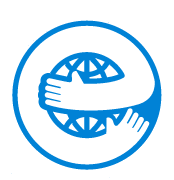 Planned design of Eco Mark indication [Reason not to indicate Eco Mark] if not to (plan to) indicate Eco Mark ItemFill in this Column(check all items that apply)Documents to be SubmittedIssued byDeveloper of product Other companies   Own company*submit the certificate on the right if selected “Other companies”Form 0Approver of applicationIf a product certified under this Version3 criteria is applied as another brandAre there any changes besides the brand name?     Yes /  No(If no change has been made, the following items do not have to be proved.)A copy of notice of Eco Mark certification examination resultsComparison table between the certified model and the applying modelItemfill in this column (check the applicable item)Applicable scopeA. Uniforms, office uniforms, fatigues, sanitary suits, sportswear, and outerwear 	(Includes aprons, neck ties and scarves if sold as a set)B. UnderwearC. NightwearD. KimonoE. Socks, Stockings, Opaque Tights, Tabi (Japanese Socks)F. Hats and GlovesG. Other ClothingItemFill in this column (check the applicable item)4-1-1. applicable item (1) use of unused fibers or Recycled fibers (p2) (2) use of plant-based synthetic fibers (p3) (3) design for recycling and collection system after use (p4) (4) cotton, wool or cellulosic chemical fibers (p5) (5) combination of synthetic fibers (requirements in (1) and (2)) and either cotton, wool or cellulosic chemical fibers (requirements in (4)). (p6)*(5) is for products not satisfying (1), (2) or (4)　　　ItemCriteria & fill in this columnCompliant/noncompliant Document to be submittedIssued by(1)Mass ratioThe mass ratio of unused or recycled fibers shall meet the content rate in Table 1.　 Yes　 NoForm1AExcel fileApplicant, manufacturer, etc.(1)Mass ratioProducts applicable in Table 2 shall meet the Table 2.　 Yes　 NoForm1AExcel fileApplicant, manufacturer, etc.(1)Type of material  Unused fibers/  Reclaimed fibers/  Other recycled fibers Recycled polymer fibers/ Chemically recycled fibers Unused fibers/  Reclaimed fibers/  Other recycled fibers Recycled polymer fibers/ Chemically recycled fibersForm2Fiber material supplier(1)Type of material  fiber-based recycled fibers fiber-based recycled fibersIn addition to Form, amounts of recycled materials received and their breakdown, and results from a recent year, the collection system and results of recovered fiber from post-consumer materials shall be attachedFiber material supplier(1)Type of material  Stuffing that reuses used products (recycled feather) Stuffing that reuses used products (recycled feather)Form3Collector or cleaner of the stuffing, ItemCriteria & fill in this columnCompliant/noncompliant Document to be submittedIssued by(2)mass ratio The content ratio of bio-based synthetic polymer is 10% or more, and the mass ratio of plant-based synthetic fiber is 25% or more.　 Yes　 NoForm1BExcel fileApplicant, manufacturer, etc.(2)mass ratio Products applicable in Table 3 shall meet Table 3.　 Yes　 NoForm1BExcel fileApplicant, manufacturer, etc.(1)Type of materialName of plant material [                     ]Name of plant material [                     ]Form4Fiber material supplier(1)Type of materialName of plant material [                     ]Name of plant material [                     ]Form5and attached documents (calculation of bio-based synthetic polymer, LCA evaluation results, etc.) Resin supplierItemCriteria & fill in this columnCompliant/noncompliant Document to be submittedIssued by(3) 1)collection recycling systemThe system to collect, reuse or recycle (material) or chemically recycle products after use.　 Yes　 NoForm1CExcel file For A in the left,Copy of certificate, etc. of the extensive authorization system, explanatory documents of the system in the Appendix of the criteriaApplicant, etc.(3) 1)collection recycling systemCheck if either A or B appliesA) A mechanism for collecting and recycling unwanted used products satisfies below;・The products was been designed by more than 70% materials that can be recycled by the system.・Portions of products that cannot be recycled are subject to energy recovery by an eco-friendly methodB) As a mechanism for collecting the products provided for lease or rental service, etc., taking measures to recover the state of used products and reusing such product multiple times, the following items shall be satisfied・Products shall meet the requirement 3) below.・If products become unavailable for reuse with the purpose of applying for certification cannot be met, such products shall be cascade-reused or recycled.・Portions of the products that cannot be recycled shall be subject to energy recovery by an eco-friendly method.Check if either A or B appliesA) A mechanism for collecting and recycling unwanted used products satisfies below;・The products was been designed by more than 70% materials that can be recycled by the system.・Portions of products that cannot be recycled are subject to energy recovery by an eco-friendly methodB) As a mechanism for collecting the products provided for lease or rental service, etc., taking measures to recover the state of used products and reusing such product multiple times, the following items shall be satisfied・Products shall meet the requirement 3) below.・If products become unavailable for reuse with the purpose of applying for certification cannot be met, such products shall be cascade-reused or recycled.・Portions of the products that cannot be recycled shall be subject to energy recovery by an eco-friendly method.Form1CExcel file For A in the left,Copy of certificate, etc. of the extensive authorization system, explanatory documents of the system in the Appendix of the criteriaApplicant, etc.(3) 1)collection recycling systemProduct recycling<recyclable material> Polyester / Nylon /Cotton /Wool/Other (specify:            )<recycle method>make reclaimed fiber / Polymer recycle /Chemically recycleOther (specify:            )<purpose of reproduction>[                          ]Product recycling<recyclable material> Polyester / Nylon /Cotton /Wool/Other (specify:            )<recycle method>make reclaimed fiber / Polymer recycle /Chemically recycleOther (specify:            )<purpose of reproduction>[                          ]Form1CExcel file For A in the left,Copy of certificate, etc. of the extensive authorization system, explanatory documents of the system in the Appendix of the criteriaApplicant, etc.(3) 1)collection recycling system cascade-reuse of the product Intended purpose of the applying product: [         ] Intended purpose after being reused: [             ]  cascade-reuse of the product Intended purpose of the applying product: [         ] Intended purpose after being reused: [             ] Form1CExcel file For A in the left,Copy of certificate, etc. of the extensive authorization system, explanatory documents of the system in the Appendix of the criteriaApplicant, etc.(3) 1)collection recycling systemCollected amount of the above used product : [          ]Reporting period: [ yy/mm/ - yy/mm ] Collected amount of the above used product : [          ]Reporting period: [ yy/mm/ - yy/mm ] Form1CExcel file For A in the left,Copy of certificate, etc. of the extensive authorization system, explanatory documents of the system in the Appendix of the criteriaApplicant, etc.(3) 2)indicationThe collection and recycling after use, and its contact information is indicated on the product body.　 Yes　 NoDisplay drawing, pictures, etc.Applicant(3) 3)material[Optional][Optional](3) 3)materialusing unused or recycled fibers 10% or more　 Yes　 NoForm2Form2(3) 3)materialusing plant-based synthetic fibers 10% or more, and using the content ratio of bio-based synthetic polymer 4% or more　 Yes　 NoForm4Form5and attached documents (calculation of bio-based synthetic polymer, LCA evaluation results, etc.)Form4Form5and attached documents (calculation of bio-based synthetic polymer, LCA evaluation results, etc.)ItemCriteria & fill in this columnCompliant/noncompliant Document to be submittedIssued by(4)The product’s main material is cotton, wool or cellulosic chemical fibers, and the materials that satisfy below consist 70% or more.  1) cotton (a scouring bleach/ b organic)2) wool 3) cellulosic chemical fibers　 Yes　 NoForm1DExcel fileApplicant, manufacturer, etc.(4) 1) cotton ascouringbleachingReducing energy use required for processing without increasing the amount of chemical substance usedNo fluorescent whitening processing Satisfying the following requirements on non-bleaching and oxygen-based bleaching 　 Yes　 NoForm6Scouring operator(4) 1) cotton ascouringbleachingnon-bleaching (Chemical substances in Table 4 that are hazardous to the water environment are not used during desizing and scouring)oxygen based bleaching (satisfies any of the items below)Chemical substances in Table 4 that are hazardous to the water environment are not used Chemical substances in Table 4 that are hazardous to the water environment are used, however the amount of CO2 emissions is reduced by 30% compared to the existing process. The amount of chemical substances used are reduced and any residue of their elements are not left in the fibers and discharged water.non-bleaching (Chemical substances in Table 4 that are hazardous to the water environment are not used during desizing and scouring)oxygen based bleaching (satisfies any of the items below)Chemical substances in Table 4 that are hazardous to the water environment are not used Chemical substances in Table 4 that are hazardous to the water environment are used, however the amount of CO2 emissions is reduced by 30% compared to the existing process. The amount of chemical substances used are reduced and any residue of their elements are not left in the fibers and discharged water.Form6Scouring operator(4) 1) cottonborganicOrganic cotton in the entire product is 30% or more.　 Yes　 NoForm7and attached documents (certificate, etc.)Cotton fabric supplier(4) 2)woolChromium is not used in the dyes and pigment. If Chromium is used in wool, requirements on chromium in 4-1 (4) 2) a shall be met.　 Yes　 No　 chromium usedForm8* if chromium is used, attach the test result and the certificate for drainage.Dope dye, dye plant(4) 2)woolConcentration of pesticide used on animals producing raw wool (greasy wool), before washing shall not exceed the limit value in Table 6. (or confirmed by a field examination, or wool cleaning operators’ measures against the residue) 　 Yes　 NoForm9and attached documents (test results, etc.)Wool supplier(4) 3)cellulosic chemical fibersUsing certified forest wood or cotton linters certified by a third-party 70% or more in cellulosic chemical fibers.If non-certified wood is used, raw wood shall be legally valid in view of forestry laws in the country where it was harvestedChlorine gas is not used for bleaching pulp.Solvent to be used in fiber production is properly managed by preparing equipment to be reused for collection or closed use.　 Yes　 NoForm10and attached documents (certificate, etc.)SpinnerItemCriteria & fill in this columnCompliant/noncompliant Document to be submittedIssued by(5)If the composition of a fiber used in a product is not applicable to the requirements of 4-1-1. (1), (2) and (4), the following items shall be satisfied.　 Yes　 NoForm1AorForm1BApplicant, manufacturer, etc.(5)The fiber portion of cotton, wool and cellulosic chemical fibers satisfies requirements of 4-1-1.(4),1) to 3)　 Yes　 No→4-1-1.(4)→4-1-1.(4)(5)The fiber portion excluding the above mentioned item satisfies the requirements of recycled polymer fiber or chemically recycled fiber of 4-1-1 (1), or the requirements of plant-based synthetic fiber of 4-1-1 (2).　 Yes　 No→4-1-1.(1) or (2)→4-1-1.(1) or (2)ItemCriteria & fill in this columnCompliant/noncompliant Document to be submittedIssued by(6)For various processing of products, considers the safety and the minimum use of processing agents and also meet the standard value in Table 7.　 Yes　 NoForm11*attach test results depending on the processApplicant, manufacturer, etc.(7)The amount of free formaldehyde in a product conforms to a standard value in Table 8 or falls into the following items. a product which is installed outside the buildings(exempted) certified for F☆☆☆☆ grade　 Yes　 NoTest result (product or all fiber materials)orcopy of F☆☆☆☆ certificate*Attachment may be omitted if the cloth is confirmed as being identical with that certified by the Version 2 of the criteria.Testing organization, etc.(8)Check if either A or B is satisfied, for the confirmation method of a dye and pigment (no use of dyes and pigments in Table 9 1)-3) and chromium) Check if either A or B is satisfied, for the confirmation method of a dye and pigment (no use of dyes and pigments in Table 9 1)-3) and chromium) Check if either A or B is satisfied, for the confirmation method of a dye and pigment (no use of dyes and pigments in Table 9 1)-3) and chromium) Check if either A or B is satisfied, for the confirmation method of a dye and pigment (no use of dyes and pigments in Table 9 1)-3) and chromium) (8)A The applicant or the manufacturer confirms the compliance with the criteria below, by each fiber material used in the applying product.A The applicant or the manufacturer confirms the compliance with the criteria below, by each fiber material used in the applying product.Form8※if chromium is used, attach the test result and the certificate for drainage. Dope-dye, dye or product printing plant(8)For a dye and pigment used in the product, dyes and pigments and chrome defined in 1) - 3) of Table 9 are not used.  If chromium is used for wool, the requirement in 4-1. (4), 2).a. is met.　 Yes　 No chromium is used (for wool)Form8※if chromium is used, attach the test result and the certificate for drainage. Dope-dye, dye or product printing plant(8)B The applicant or the manufacturer has defined the compliance with the criteria in procurement standard in relation to all fiber materials in Eco Mark applicable scope, and clarified and confirmed the traceability at each phase of the supply chain by the written documents and managed properly.B The applicant or the manufacturer has defined the compliance with the criteria in procurement standard in relation to all fiber materials in Eco Mark applicable scope, and clarified and confirmed the traceability at each phase of the supply chain by the written documents and managed properly.Procurement standard made by the applicant or manufactureranddocuments confirmed with the supply chain (a sample is acceptable if a template is used)Applicant or manufacturer, (8)For a dye and pigment used in the product, dyes and pigments and chromium defined in 1) - 3) of Table 9 are not used.*For B, submission of the certificate for Dye/ pigment certificate in case of the addition or change during the certification can be omitted. Yes　 NoProcurement standard made by the applicant or manufactureranddocuments confirmed with the supply chain (a sample is acceptable if a template is used)Applicant or manufacturer, (9)The product does not use plastics and fibers containing halogen elements in polymer backbone (excluding coloring materials, additive agents and fluorine system processing agents). Or the following items are applicable. fire retardant items or fire retardant products, etc.products collected after use in 4-1-1.(3)ones whose average life span is 20 years or more　 Yes　 NoItemCriteria & fill in this columnCompliant/noncompliant Document to be submittedIssued by(10)In manufacturing the final phase of the applying product, related environmental laws and regulations and pollution control agreement are followed. For any violation occurred in the past, proper remedies and preventive measures have been already taken.　 Yes　 NoForm12*in case of any violation, document to show the management system shall be attached.Plant manager of the final manufacturing line(11)Packaging does not use plastics containing halogen elements in polymer backbone. Packaging gives consideration to resource saving, repeatedly reusable, ease of recycling, ease of separating different materials, and material labeling[specify packaging material:            ]　 Yes　 No　 no packaging(12)The products is not be disposable The product used repeatedly The product is discarded after one-time use, but not subject to a disposable product defined in P14 of Interpretation.[reason:                           ]　 Yes　 NoItemCriteria & fill in this columnCompliant/noncompliant Document to be submittedIssued by(13)Regarding product quality, quality management is made using related JIS standards, industry standards of an inspection organization, or standards of its own.　 Yes　 NoQuality test result, etc. (selected 1 item is sufficient.)inspection organization, etc.(13)Only for a product which reuses stuffing such as clothing or futon, etc.Cleaning and sterilization of the stuffing is made with the same level of quality control (cleanliness*) as new products. 　 Yes　 NoForm3Collector or cleaner of stuffing, etc.ItemCriteria & fill in this columnCompliant/noncompliant(1)LCA shall be implemented regarding products applying for certification, and the same major products and environmental burden reduction has been confirmed and its results have been publicly announced.　 Yes　 No(2)Design considers recycling after use.　 Yes　 No(2)Efforts for collection and product recycling after use are continually implemented, or periodic participation in and cooperation with similar efforts made by municipalities, organizations, retail outlets, etc.is followed.　 Yes　 No(3)Cotton materials used in 4-1-1.(4) 1) Cotton-a use organic cotton or unused materials, if possible.　 Yes　 No　 not applicableItemCriteriaCompliant/noncompliant(2)the content ratio (in the case of plant-based synthetic fibers, the blending ratio of plant-based synthetic fibers and the content ratio of bio-based synthetic polymer) and the recycled contents (reclaimed fibers, recycled polymer fibers, chemically recycled fibers and the existence or non-existence of fiber-based recycled fibers) of each model (product number) which received certification in 4-1-1.(1) and (2) are publicized on the company's website, brochures, specifications, etc.　 Yes　 NoDate of issue:Date of issue:[name of issuing company][Issuer in charge][Issuer in charge][Issuer in charge][Issuer in charge][Issuer in charge][Issuer in charge][Issuer in charge]seal (company seal)Address:Address:Address:Address:Address:Address:Address:seal (company seal)Department : Title: Title: Title: Title: Title: Title: seal (company seal)Name: Name: Name: Name: Name: Name: Name: seal (company seal)TEL:E-mail:E-mail:E-mail:E-mail:E-mail:E-mail:Item number of cloth, etc. Name of material (mixture ratio) Supplier of Unused material, recycled materials Manufacturer of unused fibers, recycled fibers.Types of fiber, mixture ratio of unused material/recycled materiale.g.) ECO-1E100XX Environment Inc.ABC Spinning Co. LTD.Chemically recycled fiber X %Type of Fiber Details of material Describe generated place, content and materials below Unused fiberscotton linter / Waste plant fiber material* / staples produced during spinning* Recycled fibersReclaimed fibersRecycled polymer fibers Chemically recycled fibers Fiber-based recycled fibers note2）Other recycled fiberRecovered fibers (wasted clothing/  wasted fibers)/　 used PET bottleWaste and end material generated in the plastic product manufacturing process(specify product type and material:          )Other *: Specify below *clarify either pre or postnote1） (                                                 ) Recycled fibersReclaimed fibersRecycled polymer fibers Chemically recycled fibers Fiber-based recycled fibers note2）Other recycled fiber[For Chemically recycled fibers: type of regenerated monomer]caprolactam／EG／BHET／DMT／terephthalic acid／other (          )* If the type of fiber is other recycled fiber, and details of material is waste plant fiber, staples produced during spinning or other, describe generated place, content and method to regenerate.If the supplier and manufacturer of recycled material are the same, explain that they are not recycled in the same line of the process.* If the type of fiber is other recycled fiber, and details of material is waste plant fiber, staples produced during spinning or other, describe generated place, content and method to regenerate.If the supplier and manufacturer of recycled material are the same, explain that they are not recycled in the same line of the process.Flowchart and company names covering spinning (for making threads or yarns) to the relevant manufacturing processThe method adopted by the issuer for confirming the use and the content rate of unused or recycled materials□Agreement with the supplier□Specifications or certificate of product details□Certification or audit conducted by a third-party institution (Institution:     )□Local audit conducted by the issuer itself□Others (Describe specifically                                   )* As necessity requires, the Eco Mark Office may request submission of the document mentioned above.Date of issue:Date of issue:[name of issuing company][Issuer in charge][Issuer in charge][Issuer in charge][Issuer in charge][Issuer in charge][Issuer in charge][Issuer in charge]seal (company seal)Address:Address:Address:Address:Address:Address:Address:seal (company seal)Department : Title: Title: Title: Title: Title: Title: seal (company seal)Name: Name: Name: Name: Name: Name: Name: seal (company seal)TEL:E-mail:E-mail:E-mail:E-mail:E-mail:E-mail:Product collected and reusedExample: used down jacketsExample: used down jacketsMaterialExample: down 100%Example: down 100%Collection methodExample: collected at retail storesExample: collected at retail storesCompany engaged in the recycling processCollection of productsCompany engaged in the recycling processTearing processCompany engaged in the recycling processDown refining process (cleaning, selection and processing)With regard to the fact that the quality control which is of equal quality as that for new products (in terms of the degree of cleaning, etc.) relative to cleaning and disinfection is implemented, describe concretely the details of the processes of cleaning, disinfection, etc., method of quality control and product quality criteria, or attach explanation in a separate sheet, and attach the result of inspection which is in accordance with the quality criteria.Date of issue:Date of issue:[name of issuing company][Issuer in charge][Issuer in charge][Issuer in charge][Issuer in charge][Issuer in charge][Issuer in charge][Issuer in charge]seal (company seal)Address:Address:Address:Address:Address:Address:Address:seal (company seal)Department : Title: Title: Title: Title: Title: Title: seal (company seal)Name: Name: Name: Name: Name: Name: Name: seal (company seal)TEL:E-mail:E-mail:E-mail:E-mail:E-mail:E-mail:Item number of cloth Mixture ratioBio-based synthetic polymer content rate in thread and clothRatio plant-based synthetic fiber used in thread and cloth e.g.)ECO-1E100%Bio-based synthetic polymer content rate X%Plant-based synthetic fiber X%Polymer of plant-based synthetic fiberPET　/ PE　/ PLASpinner name of plant-based synthetic fiber Bio-based synthetic polymer content rate in plant-based synthetic fiberSupplier of plant-based plastic (raw resin)Date of issue:[Issuer: company name][Issuer: company name]seal(company seal)NoPurposeRequest (Item that must be realized)SubjectRealizedImplementation Method (Check off all relevant items.)1Prevention of global warming, conservation of the natural ecosystemHasn’t the farm land where plants are cultivated been converted from forests in the recent ten years?Farm land□Yes/□No□Confirmed the laws and regulations concerning the land conversion for the site.□Gained the understanding of the actual condition of the site through on-site investigation or hearings.□Defined and released the guideline for procurement of plants. Alternatively, conforming to the guideline of an independent third party.- Name of the guideline:- Location of release:□Also using the certification system of an independent third party, regarding the procurement of plants.-Name of certification system:□Others (Describe specifically.):2Conservation of the ecosystemIf the Applicant uses the genetically engineered crop as a raw material, has the Applicant assessed ensuring of safety?Farm land□Yes/□No/□Not applicable (Not used)□Confirmed the laws and regulations concerning genetically engineered crop on the site.□Gained the understanding of the actual condition of the site through on-site investigation or hearings.□Defined and released the guideline for procurement of plants. Alternatively, conforming to the guideline of an independent third party.- Name of the guideline:- Location of release:□Also using the certification system of an independent third party, regarding the procurement of plants.-Name of certification system:□Others (Describe specifically.):3Prevention of land acidification/nutrient enrichment/water contaminationHas the Applicant gained the understanding of usage conditions of fertilizers/agricultural chemicals in the main cultivation area of plants? Isn’t any agricultural chemical regulated under the “Stockholm Convention on Persistent Organic Pollutants” (POPs Treaty) used?Farm land□Yes/□No□Confirmed the laws and regulations concerning fertilizers/agricultural chemicals on the site□Gained the understanding of the actual condition of the site through on-site investigation or hearings.□Defined and released the guideline for procurement of plants. Alternatively, conforming to the guideline of an independent third party.- Name of the guideline:- Location of release:□Also using the certification system of an independent third party, regarding the procurement of plants.-Name of certification system:□Others (Describe specifically.):4Appropriate water usageHas the Applicant gained the understanding of usage conditions of water in the main cultivation area of plants?Farm land□Yes/□No□Confirmed the laws and regulations concerning usage of water (limits on the amount of water) on the site.□Gained the understanding of the actual condition of the site through on-site investigation or hearings.□Defined and released the guideline for procurement of plants. Alternatively, conforming to the guideline of an independent third party.- Name of the guideline:- Location of release:□Also using the certification system of an independent third party, regarding the procurement of plants.-Name of certification system:□Others (Describe specifically.)5Use of recycled resources, avoidance of competition for foodIf recycled resources are available as a part of crude raw materials of plant-based plastic (raw resin) on the site, did the Applicant preferentially use them?Raw resin□Yes/□No/□Not applicable (Not available)Name of recycled resource in use[                                 ]Generated amount/percentage of recycled resources[                                 ]6Prevention of global warmingHas the Applicant gained the understanding of the processing status of biogas (such as methane) having a high global warming potential that is generated in the course of reaction of plant-based ethanol in the manufacturing plant for the main crude raw material?Crude raw material manufacturing plant □Yes/□No□Gained the understanding of the actual condition of the site through on-site investigation or hearings.□Others (Describe specifically.)[                                 ]7Utilization of non-fossil energy sources and renewable energy sourcesIf a plant is newly set up in the course of cultivation to raw resin manufacturing, did the Applicant utilize as many non-fossil energy sources (for example, bagasse or biogas) or renewable energy sources as possible?Manufacturing plant□Yes/□NoEnergy name and method of utilization [                                 ]8Legal complianceIs discharged water in the plant controlled in accordance with the laws and regulations of the region, etc., where the plant for manufacturing the plant-based plastic (raw resin) is located?Resin manufacturing plant□Yes/□NoAttach data describing the control of discharged water of the plantDate of issue:Date of issue:[name of issuing company][Issuer in charge][Issuer in charge][Issuer in charge][Issuer in charge][Issuer in charge][Issuer in charge][Issuer in charge]seal (company seal)Address:Address:Address:Address:Address:Address:Address:seal (company seal)Department : Title: Title: Title: Title: Title: Title: seal (company seal)Name: Name: Name: Name: Name: Name: Name: seal (company seal)TEL:E-mail:E-mail:E-mail:E-mail:E-mail:E-mail:Processing detailsProcessed Medicinal substance and amount usedEnergy consumption needed for processing (CO2 emission) and the way of reducing itdesizingYesNoExample: enzyme (amylase) X g/LExample: Boiler of 60°C for X minutes (or X MJ per one kilogram of thread); by using the starch paste, it is processed in lower temperature than when using the chemical paste.scouringYesNobleachoxygen- based bleachingNofluorescent whiteningYesNo*fluorescent whitening does not conform to the certification criteria.Following Chemical substances hazardous to inhabitants of the water environment are prohibited.・The classification according to "Globally Harmonized System of Classification and Labeling of Chemicals"; H400、H410、H411・The classification based on EU "Risk phrase (Direction 67/548EEC)": R50、R51、R52、R53Medicinal substances that can be used.Enzyme, citric acid, acetic acid, gluconic acid soda, calcined soda, negative and positive nonionic activators (natural fatty acid of palmitic acid Na, oleic acid Na, stearic acid Na, taurine acid NA, etc. or surfactants satisfying the requirements in Table 4)Regarding medicinal substances that are unclear in the above classification, medicinal substances which meet the following conditions may be used;-Ones permitted by the Global Organic Textile Standard (GOTS), -Ones which meet the following conditionsOral toxicity Conforms to LD50>2000mg/kg as well as to either of the following:Water environment inhabitant's toxicity LC50, EC50, IC50>100mg/L or more, orWhen biodegradation is 70% or more Water environment inhabitant's toxicity LC50、EC50、IC50>10mg/L, orWhen biodegradation is 95% or more Water environment inhabitant's toxicity LC50、EC50、IC50>1mg/LMedicinal substances that can be used.Enzyme, citric acid, acetic acid, gluconic acid soda, calcined soda, negative and positive nonionic activators (natural fatty acid of palmitic acid Na, oleic acid Na, stearic acid Na, taurine acid NA, etc. or surfactants satisfying the requirements in Table 4)Compared itemconventional processes	applying processesOutline of the processExample: alkali scouring, hydrogen peroxide (alkali) bleachingExample: Ozone bleaching in the reduction and neutralizing method; hydrogen peroxide bleaching by the neutral process.CO2 emission(CO2-g/thread, 1kg)medicinal substances used /amount used* State the kinds and amounts of medicinal substances generally used in the conventional manufacturing process.Is the amount of chemical substances used, which are hazardous to water environment, reduced compared with those processed in the past?□Yes    □Nomedicinal substances used /amount used* State the kinds and amounts of medicinal substances generally used in the conventional manufacturing process.*State the kinds and amounts of medicinal substances used in the applied process.Handling of chemical substances hazardous to water environment Are the corresponding ingredients left in the fiber or in the discharged water?□Yes   □NoHandling of chemical substances hazardous to water environment * Describe your method of processing.Date of issue:Date of issue:[name of issuing company][Issuer in charge][Issuer in charge][Issuer in charge][Issuer in charge][Issuer in charge][Issuer in charge][Issuer in charge]seal (company seal)Address:Address:Address:Address:Address:Address:Address:seal (company seal)Department : Title: Title: Title: Title: Title: Title: seal (company seal)Name: Name: Name: Name: Name: Name: Name: seal (company seal)TEL:E-mail:E-mail:E-mail:E-mail:E-mail:E-mail:Item numberCountry of originCertificationCertifierCert. No.Content ratee.g.)Cotton-1India OCSControl UnionXXXX70%  Date of issue:       ,  ,(Issuer: Factory of dope dyeing, dyeing and product printing)Company name: Plant name:(Issuer: Factory of dope dyeing, dyeing and product printing)Company name: Plant name:seal (company or representative’s)92-67-14-Aminobiphenyl838-88-04,4'-Diamino-3,3'-dimethyldiphenylmethane92-87-5Benzidine120-71-8p-Cresidine95-69-24-Chloro-o-toluidine101-14-44,4'-Diamino-3,3'-dichlorodiphenylmethane 91-59-82-Naphthylamine101-80-44,4'-Diaminodiphenylether97-56-3o-Aminoazotoluene 139-65-14,4'-Diaminodiphenylsulfide99-55-82-Amino-4-nitrotoluene 95-53-4o-Toluidine106-47-84-Chloroaniline 95-80-72,4-Diaminotoluene615-05-42,4-Diaminoanisole 137-17-72,4,5-Trimethylaniline101-77-94,4'-Diaminodiphenylmethane 90-04-0o-Anisidine91-94-13,3-Dichlorbenzidine 95-68-12,4-Xylidine119-90-4o-Dianisidine; 3,3'-Dimethoxybenzidine87-62-72,6-Xylidine119-93-7o-Tolidine; 3,3'-Dimethylbenzidine60-09-34-Aminoazobenzene569-61-9C.I. BASIC RED 9CI 42500573-58-0C.I. DIRECT RED 28 CI 221202475-45-8C.I. DISPERSE BLUE 1CI 645002832-40-8C.I. DISPERSE YELLOW 3CI 118553761-53-3C.I. ACID RED 26CI 16150632-99-5C.I. BASIC VIOLET142602-46-2C.I. DIRECT BLUE 6CI 2261082-28-0C.I.DISPERSE ORANGE111937-37-7C.I. DIRECT BLACK 38 CI 302352475-46-9C.I. DISPERSE BLUE 3CI 6150512222-97-8C.I. DISPERSE BLUE 10212222-75-2C.I. DISPERSE BLUE 352581-69-3C.I. DISPERSE ORANGE 1CI 1108012223-01-7C.I. DISPERSE BLUE 106C.I. DISPERSE ORANGE 76CI 1113261951-51-7C.I. DISPERSE BLUE 1242872-48-2C.I. DISPERSE RED 11CI 620152832-40-8C.I. DISPERSE YELLOW 3CI 118553179-89-3C.I. DISPERSE RED 17CI 11210730-40-5C.I. DISPERSE ORANGE 3CI 11005119-15-3C.I. DISPERSE YELLOW 1CI 10345C.I. DISPERSE ORANGE 37CI 111326373-73-5C.I. DISPERSE YELLOW 9CI 103752872-52-8C.I. DISPERSE RED 1CI 11110C.I. DISPERSE YELLOW 392475-45-8C.I. DISPERSE BLUE 1CI 64500C.I. DISPERSE YELLOW 493179-90-6C.I. DISPERSE BLUE 7CI 62500C.I. BROWN13860-63-7C.I. DISPERSE BLUE 26CI 63305Date of issue:Date of issue:[name of issuing company][Issuer in charge][Issuer in charge][Issuer in charge][Issuer in charge][Issuer in charge][Issuer in charge][Issuer in charge]seal (company seal)Address:Address:Address:Address:Address:Address:Address:seal (company seal)Department : Title: Title: Title: Title: Title: Title: seal (company seal)Name: Name: Name: Name: Name: Name: Name: seal (company seal)TEL:E-mail:E-mail:E-mail:E-mail:E-mail:E-mail:Item numberCountry of originWool washerConformity of pesticide used on animals Attached certificatee.g.) Wool-1Australia △△CO.LTD■A／B／CTest report (No.X)A／B／CA／B／CA／B／CA／B／CA／B／CType of pesticide used on animalsTotal limit valueγ-hexachlorocyclohexane (lindane), α-hexachlorocyclohexane, β- hexachlorocyclohexane, δ-hexachlorocyclohexane, aldrin, dieldrin, endrin, p,p'-DDT, p,p'-DDD0.5 ppmCypermethrin, deltamethrin, fenvalerate, cyhalothrin, flumethrin0.5 ppmDiazinon, propetamphos, chlorfenvinphos, dichlofenthion, chlorpyriphos, fenchlorphos2 ppmDiflubenzuron, triflumuron, dicyclanil2 ppmDate of issue:Date of issue:[name of issuing company][Issuer in charge][Issuer in charge][Issuer in charge][Issuer in charge][Issuer in charge][Issuer in charge][Issuer in charge]seal (company seal)Address:Address:Address:Address:Address:Address:Address:seal (company seal)Department : Title: Title: Title: Title: Title: Title: seal (company seal)Name: Name: Name: Name: Name: Name: Name: seal (company seal)TEL:E-mail:E-mail:E-mail:E-mail:E-mail:E-mail: using materials comprised of third-party certified forest woods (including recycled  wood) using materials comprised of third-party certified forest woods (including recycled  wood) using materials comprised of third-party certified forest woods (including recycled  wood) using materials comprised of third-party certified forest woods (including recycled  wood) using materials comprised of third-party certified forest woods (including recycled  wood) using materials comprised of third-party certified forest woods (including recycled  wood)Item number material certification certifierCert. code, license No., etc.Content rate of certified forest woodse.g.) Wood-1Rayon FSCControl UnionXXXXXcertified forest woods 80% using cotton linter  using cotton linter  using cotton linter  using cotton linter Item numbermaterialMaterial supplierContent rate of cotton linterState the outlined explanation of the processing facility of the solventsDate of issue: (name of issuing company)(name of issuing company)(name of issuing company)(company seal）Processing detailsProcessedRequirements if processed.mildew proofingYesNo Limit to a minimum use, consider not to excessively process and voluntarily refrain from using any processing agents that is suspect to safety.  Organic mercury compound, Triphenyltin compound or Tributyltin compound shall not be detected.※Attach a certificate of used chemical substance in processing agent (SDS), or certificate of the conformance to MHLW Ministerial Ordinance No. 34 fluorescent whitening note）YesNo Limit to a minimum use, consider not to excessively process and voluntarily refrain from using any processing agents that is suspect to safety.Amount of processing agent used (      ), unit (   )softeningYesNoLimit to a minimum use, consider not to excessively process and voluntarily refrain from using any processing agents that is suspect to safety.Amount of processing agent used (      ), unit (   )sanitationYesNoLimit to a minimum use, consider not to excessively process and voluntarily refrain from using any processing agents that is suspect to safety.*Attach a certificate of used chemical substance in processing agent (SDS)antimicrobial finishingYesNoLimit to a minimum use, consider not to excessively process and voluntarily refrain from using any processing agents that is suspect to safety.※Attach a copy of a certificate such as SEK Mark, etc.product bleaching note）YesNoLimit to a minimum use, consider not to excessively process and voluntarily refrain from using any processing agents that is suspect to safety.※Attach a certificate of used chemical substance in processing agent (SDS) (not required for oxygen based bleaching)flame retardingYesNoLimit to a minimum use, consider not to excessively process and voluntarily refrain from using any processing agents that is suspect to safety.APO, TDBPP, Bis (2,3-dibromopropyl) phosphate compound are not detected. PBB, PBDE, short-chain chlorinated paraffin and Hexabromocyclododecane are not used. ※Attach a certificate of used chemical substance in processing agent (SDS, CAS No.) or a copy of a certificate of fire retardant items/ fire retardant products (with toxic examination code)fire retardingYesNoLimit to a minimum use, consider not to excessively process and voluntarily refrain from using any processing agents that is suspect to safety.APO, TDBPP, Bis (2,3-dibromopropyl) phosphate compound are not detected. PBB, PBDE, short-chain chlorinated paraffin and Hexabromocyclododecane are not used. ※Attach a certificate of used chemical substance in processing agent (SDS, CAS No.) or a copy of a certificate of fire retardant items/ fire retardant products (with toxic examination code)fluorine system water/oil repellent finishing or stain-resistant finishingYesNo※Attach a certificate to certify that the agent does not contain PFOS and PFOA, or a certificate of the conformance to the standard (PFOS:1μg/m2 or less, PFOA:0.1mg/kg or less for infants and 0.25mg/kg or less for other)PrintingYesNo※For infants products, attach a certificate of the conformance to DEHP, DBP, BBP, DNOP, DINP, DID (0.1wt% or less)※Regarding 4-1-2.(8), attach Pigment and dye certificate (Form 8) for product printingMothproofing and wool products note）YesNoDieldrin and DTTB are not used. ※If uncertain, attach the certificate of the conformance to MHLW Ministerial Ordinance No. 34 (30ppm or less).  Date of issue:       [date],  [date],(Company name)(Plant name)(Name of the responsible person) title                      name(Company name)(Plant name)(Name of the responsible person) title                      nameseal (company seal)Plant address: Plant address: Plant address: TEL: +TEL: +TEL: +Name of the Environmental Laws, etc. related to the plantRemarks  Air Pollution Control Law Water Pollution Control Law Noise Regulation Law Vibration Regulation Law Offensive Odor Control Law Other: a. For the fact of violation, the guidance document from the administrative agency (including a correction order and warning) and copies of written answers to those documents (including reports on the cause and result of correction) b. For the management system for compliance with the Environmental Laws, etc., the following materials (copies of recording documents, etc) in 1)-5):1) List of the Environmental Laws, etc. related to the area where the plant is located;2) Implementation system (organizational chart with entry of roles, etc.);3) Document stipulating retention of recording documents;4) Recurrence prevention measures (future preventive measures);5) State of implementation based on recurrence prevention measures (result of checking of the state of compliance, including the result of onsite inspection).Date of issue: Date of issue: (issued by: Company name)(issued by: Company name)(company seal）